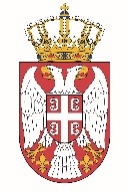 Permanent Mission of the  of  to the United Nations Office in Working Group for UPR Interactive Dialogue on Report of Denmark	May 2021The Republic of Serbia welcomes the participation of the delegation of Denmark at the 38 Session of the UPR. Denmark has shown a high level of commitment to the UPR mechanisms and to the implementation of the recommendation from the previous cycle.We in particular welcome the measures on eliminating the hate speech and hate crime.We would like to recommend to Denmark the following:to step up efforts to combat human trafficking and sexual exploitation, to establish mechanisms for the identification and protection of child victims of trafficking, to ensure that child victims are not treated as criminals, to provide free legal aid and professional psychological assistance to child victims and to ensure that children, after repatriation, have a guaranteed residence permit in Denmark.We wish Denmark a successful review process.